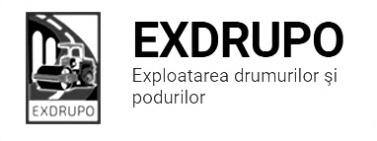 Notă informativăcu privire la lucrările de întreţinere şi salubrizare a infrastructuriirutiere din mun. Chişinăusect. Centru: executate 24.04.2020:Amenajare fundaţie în pietriş: str. Testimiţeanu – 30 tn.Săpătură manuală: str. Testimiţeanu – 2 m3.Demolare beton: str. Testimiţeanu – 1,5 m3.Demolare borduri vechi : str. Testimiţeanu – 18 ml.Instalare borduri mari: str. Testimiţeanu – 48 ml.Decapare beton asfaltic: str. Testimiţeanu – 30 m2.Excavarea/transportarea gunoi –  4 curse (autobasculant ZIL – 1, Kamaz – 3, remorcă – 1).  Salubrizare subtereane: str. Ciuflea – bd. Ştefan cel Mare – 0,5 c.                                       bd. Negruzzi – bd. Ştefan cel Mare – 0,5 c.                                       str. Sihastrului – şos. Hînceşti – 0,5 c.                                       str. Spicului – şos. Hînceşti – 0,5 c.Salubrizarea mecanizată în zi: str. Albişoara, str. Trandafirilor, str. Melestiu, str. G. Caşu, str. Malina Miacă,  str. Grenoble, str. Mioriţa, şos. Hînceşti, str. Spicului, Drumul Viilor, str. Ciocîrliei, str. T. Baltă, str. Pietrarilor, str. I.C. Suruceanu, str. Ialoveni, str. Lech Kacznski, str. T. Strişcă,  str. Sihastrului, str. Pietrarilor, str. Ungureanu.executate 24-25.04.2020 (în noapte):Spălarea părţii carosabile: str. Ismail, bd. Cantemir, bd. Ştefan cel Mare, bd. Ggarin, bd. Negruzzi, str. Ciuflea, Viaduct, str. Bucureşti, str. Alexandri, str. Halippa, şos. Hînceşti, str. Grenoble, str. Mioriţa. executate 26-27.04.2020 (în noapte):Salubrizarea mecanizată în noapte: str. Ismail+buzunare+pod, bd. Cantemir, bd. Gagarin, bd. Negruzzi, str. Aleea Gării, str. Ciuflea, Viaduct, bd. Ştefan cel Mare, str. Columna, str. Varlaam, str. Bucureşti, str. Puşkin, str. Pîrcălab, str. Eminescu, str. Alecsandri, str. Armenească, str. Bulgară, str. Tighina, str. Halippa. planificate 27.04.2020:Amenajarea fundaţiei în pietriş: str. Testimiţeanu.Montare borduri: str. Testimiţeanu.sect. Buiucani: executate 24.04.2020:Instalare borduri mari: str. I. Pelivan –  47 buc.  Excavarea/transportarea gunoi: str. I. Pelivan –  4 curse (1 autobasculant ZIL, Kamaz – 3).  Salubrizarea mecanizată în zi: str. Alexandrescu, str. Belinski, str. 27 Martie, str. Sculeni, str. Pelivan, str. N. Costin, str. Deleanu, str. Mesager.executate 24-25.04.2020 (în noapte):Spălarea părţii carosabile: Calea Ieşilor, bd. Ştefan cel Mare, str. I. Creangă, bd. Alba Iulia, str. Deleanu, str. N. Costin.  Salubrizarea mecanizată în noapte: str. Columna, str. Dosoftei, str. 31 August, str. Bucureşti, str. Bodoni, str. Iorga, str. M. Cibotari, str. Şciusev, P. D. Cantemir. executate 26-27.04.2020 (în noapte):Salubrizarea mecanizată în zi: Piaţa Dimitrie Cantemir, Calea Ieşilor, str. Creangă, Piaţa Unirii, bd. Alba Iulia.planificate 27.04.2020:Excavarea/transportarea gunoi: str. I. Pelivan. Amenajarea fundaţiei în pietriş: str. I. Pelivan. Montarea bordurilor: str. I. Pelivan. sect. Rîşcani:executate 24.04.2020:Demolarea beton/asfaltic şi beton manual: str. M. Costin – 1,5 m3.Excavarea zidăriilor: str. M. Costin – 65 ml.Excavarea/încărcare manuală şi mecanizat/transport: str. M. Costin – 3 curse (2 Kamaz, 1 remrcă).Salubrizare manuală: str. M. Costin – 2 curse.executate 24-25.04.2020 (în noapte):Salubrizarea mecanizată în noapte: bd. Renaşterii, str. Kiev, bd. B. Voievod, str. Al. russo, Calea Orheiului – 4 borduri, bd. Gr. Vieru, str. C. Tănase, str. Ierusalimului, str. Puşkin, bd. Bodoni, str. P. Rareş, str. Al. cel Bun.executate 25.04.2020:Salubrizare mecanizată în zi: str. Albişoara, str. Calea Moşilor, str. Doina, str. Ceucari, str. Sculeni, str. Studenţilor, str. Dimo, str. Florilor.planificate 27.04.2020:Evacuarea gunoi/rumeguş: str. M. Costin. Frezarea racordări: str. M. Costin. Pregătirea fundaţiei: str. M. Costin. sect. Botanica:executate 24.04.2020:Montarea zidării, trotuar: str. Zelinski – 45 buc (22,5 ml).Ridicare fîntîni la cotă, trotuar: str. Zelinski – 3 buc.Excavarea/transportarea asfalt trotuar: str. Zelinski – 3 curse (Kamaz).executate 24-25.04.2020 (în noapte):Salubrizarea mecanizată în noapte: bd. Dacia – 4 borduri, str. Zelinski, str. Titulescu, bd. Decebal, str. H. Botev, str. Independenţei, bd. Cuza Vodă, str. Teilor, str. Butucului.executate 25.04.2020:Salubrizare mecanizată în zi: şos. Munceşti, bd. Dacia – Aeroport, Estacada Sîngera, Viaduct – 2 borduri exterioare, str. Trandafirilor, str. Valea Crucii.planificate 27.04.2020:Pregătirea fundaţiei: str. Zelinski.Montarea borduri: str. Zelinski.Decaparea/evacuarea beton asfaltic uzat: str. Zelinski.Amenajarea/compactarea pietriş: str. Zelinski.sect. Ciocana: executate 24.04.2020:Instalare pavaj: str. Sadoveanu, trecere de pietoni – 1 m2.Asfaltare: str. Sadoveanu, p/c, str. Vieru, troleibuz bd. M. cel Bătrîn –  16 tn.  Amenajarea fundaţiei în pietriş: str. Sadoveanu, trecere de pietoni –  4,5 tn.  Săpătură mecanizată/transport pămînt: bd. Mircea cel Bătrăn, trotuar – 65 m3/105 tn.Instalare borduri mari: bd. Mircea cel Bătrăn, trotuar –  7,5 m.  Demontare borduri mari: bd. Mircea cel Bătrăn, trotuar –  7,5 m.Amenajarea fundaţiei în pietriş: bd. Mircea cel Bătrăn, trotuar – 3  tn.Salubrizarea mecanizată în zi: bd. Mircea cel Bătrîn, str. Al. Russo, str. Vadul lui Vodă, str. Sadoveanu, str. G. Latină, str. Zadnipru, str. Ig. Vieru, str. Domeniuc, str. Studenţilor. executate 25.04.2020:Salubrizare mecanizată în zi: str. Meşterul Manoli – 4 borduri, str. Sargidava, str. M. Spătaru, str. M. Drăgan, str. Voluntarilor, str. Transnistriei. executate 26-27.04.2020 (în noapte):Salubrizarea mecanizată în noapte: bd. Mircea cel Bătrîn, str. Al. Russo, str. Sadoveanu, str. G. Latină, str. P . Zadnipru, str. Ig. Vieru, str. I. Domeniuc, str. Studenţilor. planificate 27.04.2020:Gunoi menajer: str. Sadoveanu.Asfaltare: str. Sadoveanu.Amenajare blocuri beton: str. Otovasca.Montarea borduri: bd. Mircea cel Bătrîn.Pregătirea fundaţiei: bd. Mircea cel Bătrîn.sect. OCR:executate 24.04.2020:Montarea piloni: str. Puşkin – 58 buc.planificate 27.04.2020:Montare piloni parcare: str. Puşkin.                sect. 7:executate 24.04.2020:Curăţirea canaizăruii pluviale: str. Bucovinei – 3 receptoare.                                                   str. Otovasca – 3 receptoare.Repararea reţelelor de canalizare pluvială: str. Otovasca.                                           Salubrizare manuală: str. Otovasca – 1 cursă.Montare receptor: bd. Negruzzi – 1buc nouă. planificate 27.04.2020:Ridicare fîntîni: str. Ismail.sect. 8:executate 24.04.2020:Pregătirea platformei pt pavaj şi compactarea: bd. Moscova – 20 m2.Intalare pavaj: bd. Moscova – 10 m2 – nou.Demontare pavaj: bd. Moscova – 10 m2 – vechi.Montare borduri mari: bd. Moscova –  11 ml.  Montare borduri mici: bd. Moscova –  3 ml.  planificate 27.04.2020:Montare pavaj: bd. Moscova.Montare borduri: bd. Moscova.Pregătirea platformei: bd. Moscova.Pregătirea fundaţiei: bd. Moscova.sect. 9:executate 24.04.2020:Plombare: str. Ismail – 30 m2, H5, mărunt.                  bd. Ştefan cel Mare – 5 m2, H5, mărunt.                Măsurile întreprinse pentru prevenirea răspîndirii Covid-19:Toate unităţile de trasport sunt dezinfectate la începutul şi la sfîrşitul programului de lucru;Muncitorilor este verificată starea de sănătate de către medicul întreprinderii;Muncitorii sunt echipaţii cu:mască de protecţiemănuşi de protecţiedezinfectantInginer SP                                                         I. Rusu